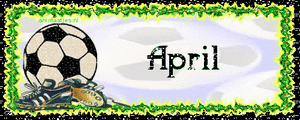 Ukeplan for 7.trinn, uke 18 og 19		Navn:_______________________		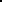 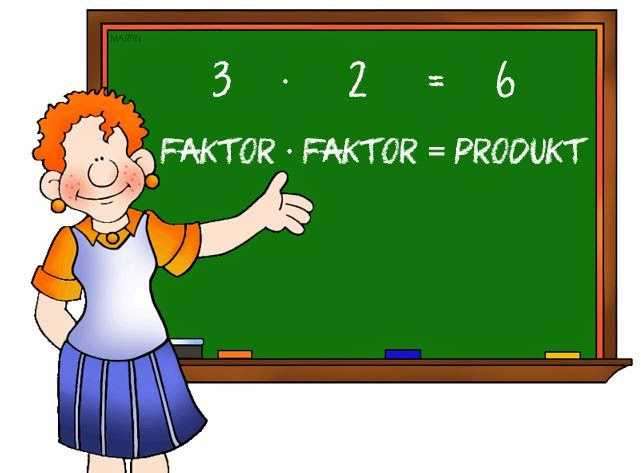 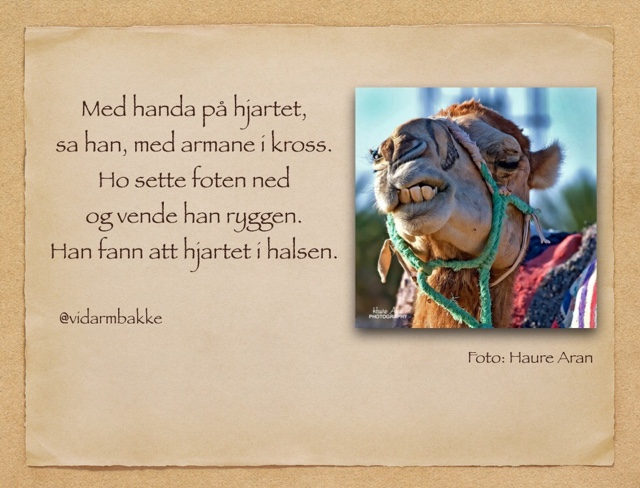 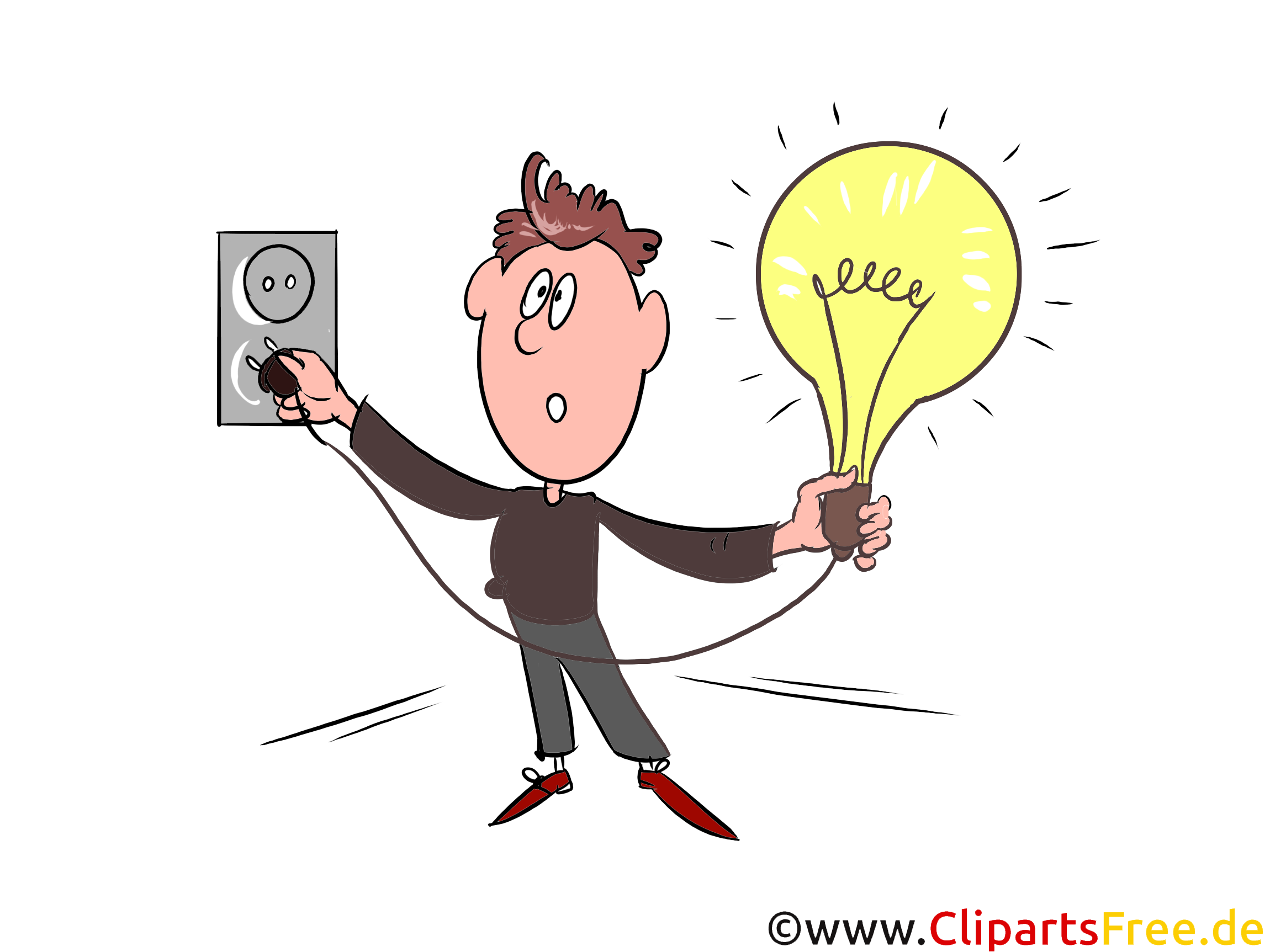 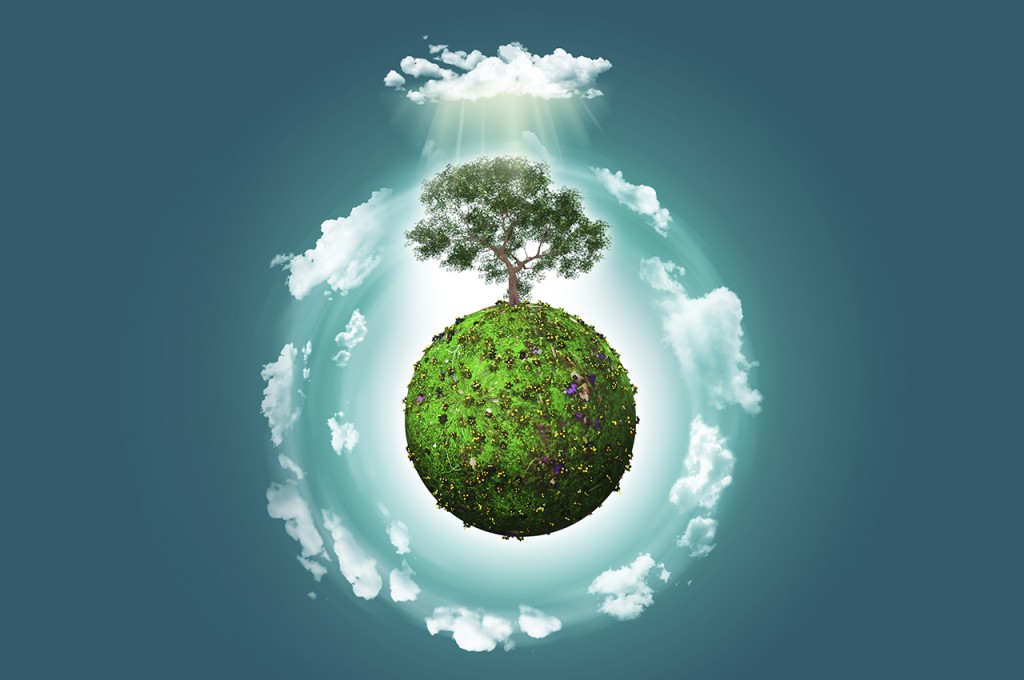 UKE 18MANDAGTIRSDAGONSDAGTORSDAGFREDAG1MatematikkNorsk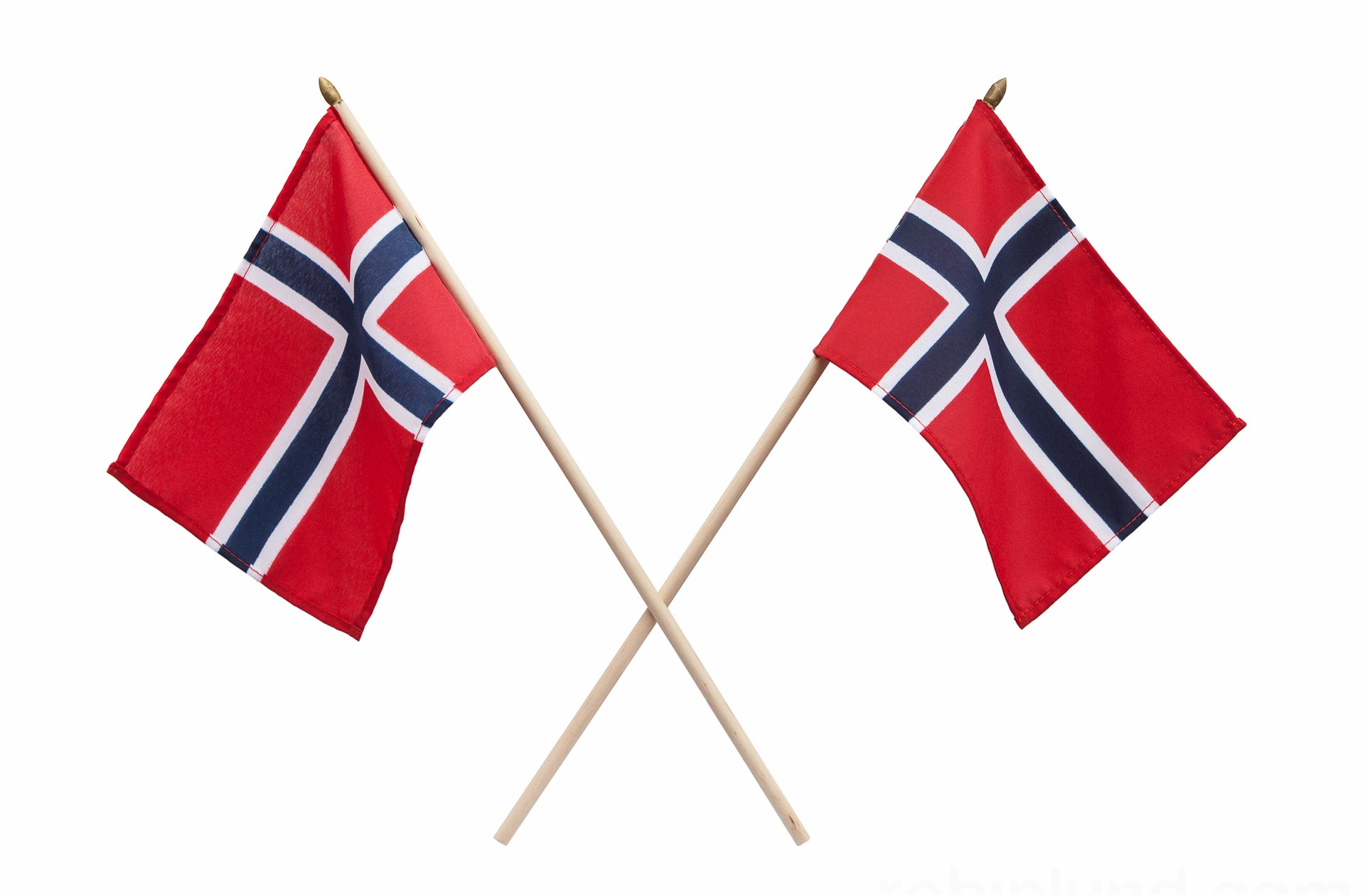 Kunst og håndverkEngelsk2NorskKroppsøving1 maiKunst og håndverkKunst og håndverk3MusikkMatematikkArbeidernes internasjonale kampdagNaturfagMusikk 3Fysisk aktivitetMatematikkArbeidernes internasjonale kampdagNaturfagFysisk aktivitet4NaturfagSamfunnsfag MatematikkKroppsøving4NaturfagSamfunnsfag LeksehjelpKroppsøvingUKE 19MANDAGTIRSDAGONSDAGTORSDAGFREDAG1MatematikkNorskNorsk2Samfunnsfag KRLENorskKristi HimmelfartsdagFridag3MusikkMatematikkSamfunnsfag3Fysisk aktivitetMatematikkSamfunnsfag4NaturfagEngelskKRLEHjemmearbeidHjemmearbeidHjemmearbeidHjemmearbeidHjemmearbeidHjemmearbeidUKE18Mandag:norskLesing: les minimum 15 minutter hver dag.Multiplikasjonstabellen – øving.Matematikk: Gjør ferdig oppgavene side 142: divisjon-> Desimaltall i svaretNorsk: Gjør ferdig oppgavene s. 233 Tirsdag:Lesing: les minimum 15 minutter hver dag.Multiplikasjonstabellen – øvingEngelsk: Gjør ferdig oppgavene på arket Exstra: Worksheet: Verbs in present tense.Norsk Gjør ferdig oppgave 3, side 235Onsdag:maiFridagTorsdag:Lesing: les minimum 15 minutter hver dag.Matematikk: Øv på multiplikasjonstabellenGjør ferdig oppgavene side 143Fredag:Lesing: les minimum 15 minutter hver dag.Engelsk: Gjør ferdig oppgavene på UKE19Mandag:Lesing: les minimum 15 minutter hver dag. Matematikk: Øve på multiplikasjonstabellen!Tirsdag:Lesing: les minimum 15 minutter hver da.Engelsk: Workbook  page 116 - 117Onsdag:Lesing: les minimum 15 minutter hver dag.Torsdag:Fridag Kristi HimmelfartsdagFredag:FridagNeste plan: Fri uke 19: Fredag 17. mai.  Fri uke 20: mandag 20/5: 2. pinsedag.Neste plan: Fri uke 19: Fredag 17. mai.  Fri uke 20: mandag 20/5: 2. pinsedag.Neste plan: Fri uke 19: Fredag 17. mai.  Fri uke 20: mandag 20/5: 2. pinsedag.Neste plan: Fri uke 19: Fredag 17. mai.  Fri uke 20: mandag 20/5: 2. pinsedag.Neste plan: Fri uke 19: Fredag 17. mai.  Fri uke 20: mandag 20/5: 2. pinsedag.Neste plan: Fri uke 19: Fredag 17. mai.  Fri uke 20: mandag 20/5: 2. pinsedag.